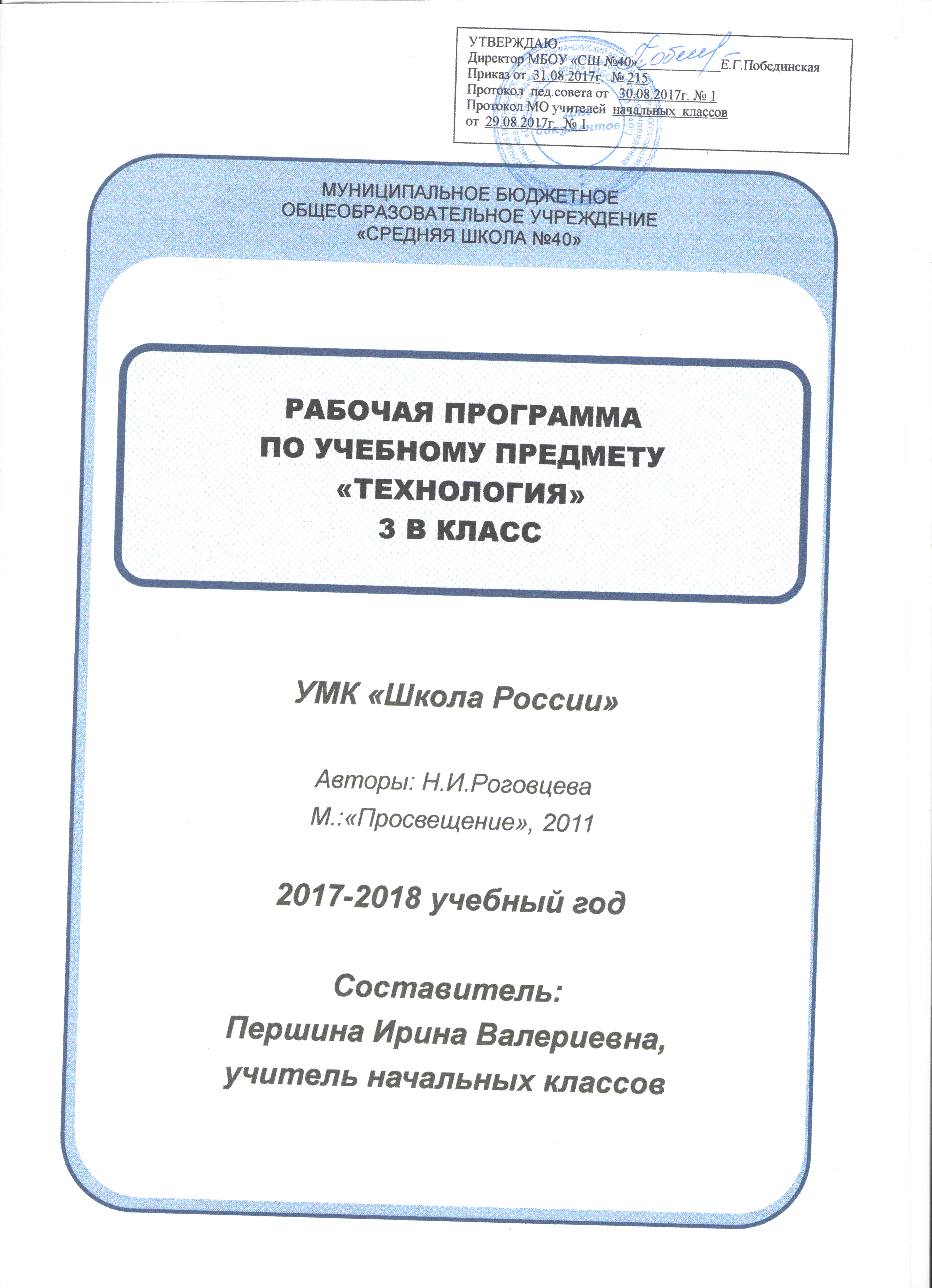 СОДЕРЖАНИЕПЛАНИРУЕМЫЕ РЕЗУЛЬТАТЫ ОСВОЕНИЯ УЧЕБНОГО ПРЕДМЕТАРабочая программа по технологии для 3 В класса составлена в качестве приложения к основной образовательной программе начального общего образования МБОУ  «СШ № 40»  на основе:Федерального закона от 29.12.2012 № 273-ФЗ «Об образовании в Российской Федерации», Приказа Министерства образования и науки РФ от 06.10.2009 №373(с изменениями и дополнениями от 26 ноября 2010 г., 22 сентября 2011 г., 18 декабря 2012 г., 29 декабря 2014 г., 18 мая 2015 г.) «Об утверждении и введении в действие Федерального государственного образовательного стандарта начального общего образования».Приказа Министерства образования и науки РФ от 31.12.2015 №1576 «О внесении изменений в федеральный государственный образовательный стандарт начального общего образования, утвержденный приказом Министерства образования и науки Российской Федерации от 6 октября 2009 г. № 373» (Зарегистрирован в Минюсте России 02.02.2016 № 40936),Основной  образовательной  программы  начального общего образования МБОУ «СШ № 40»;Концепции духовно-нравственного развития и воспитания личности гражданина России; Планируемых результатов начального общего образования; Фундаментального ядра содержания общего образования;Примерных программ начального общего образования: «Примерная основная образовательная программа образовательного учреждения. Начальная школа /сост. Е.С.Савинов/М., «Просвещение»,  2011г.;Авторской программой  Н.И. Роговцевой и учебником  Н.И. Роговцевой, С.В. Анащенковой Образовательной системы «Перспектива». Москва : Просвещение 2014 г. Программа для общеобразовательных учреждений. Начальные классы (1-4). Москва. Просвещение, 2014 год.Учебного плана МБОУ «СШ №40» на 2017-2018 учебный год;Локального акта МБОУ «СШ №40» «Об утверждении структуры рабочей программы»Учебно – методический комплект (УМК):Н.И.Роговцева, Н.В.Богданова, Н.В.Добромыслова Технология. 3 класс. Учеб. для общеобразовательных учреждений. /Н.И. Роговцева. изд-во «Просвещение». –М.: Просвещение, 2014 4-е изданиеЭлектронное приложение к учебнику Н.И.Роговцева, Н.В.Богданова, Н.В.Добромыслова	Особенностью программы является то, что она обеспечивает изучение начального курса  технологии   через осмысление младшим школьником  деятельности человека,   осваивающего природу на Земле, в Воде, в Воздухе и в информационном пространстве. Человек при этом рассматривается как создатель духовной культуры и  творец рукотворного мира.  Освоение содержания предмета осуществляется на основе   продуктивной проектной деятельности.   Формирование конструкторско-технологических знаний и умений происходит в процессе работы  с технологической картой.Состав участников программы      Рабочая программа по курсу «Технология» разработана с учетом обучающихся  3 В класса с различной степенью учебной мотивации. По итогам 2 класса успеваемость по предмету составляет 100%, качество 92%Планируемые результаты освоения учебного предмета включают:ЛичностныеОбучающийся научится:отзывчиво относиться и проявлять готовность оказать посильную помощь одноклассникам;проявлять интерес к историческим традициям России и своего края;испытывать потребность в самореализации в доступной декоративно-прикладной деятельности, простейшем техническом моделировании;принимать другие мнения и высказывания, уважительно относиться к ним;опираясь на освоенные изобразительные и конструкторско-технологические знания и умения, делать выбор способов реализации предложенного или собственного замысла.МетапредметныеРегулятивные УУДОбучающийся будет уметь:формулировать цель урока после предварительного обсуждения;выявлять и формулировать учебную проблему;анализировать предложенное задание, отделять известное от неизвестного;самостоятельно выполнять пробные поисковые действия (упражнения) для выявления оптимального решения проблемы (задачи);коллективно разрабатывать несложные тематические проекты и самостоятельно их реализовывать, вносить коррективы в полученные результаты;осуществлять текущий контроль и точность выполнения технологических операций (с помощью простых и сложных по конфигурации шаблонов, чертёжных инструментов), итоговый контроль общего качества выполненного изделия, задания; проверять модели в действии, вносить необходимые конструктивные доработки;выполнять текущий контроль (точность изготовления деталей и аккуратность всей работы) и оценку выполненной работы по предложенным учителем критериям.Познавательные УУДОбучающийся научится с помощью учителя:искать и отбирать необходимую для решения учебной задачи информацию в учебнике (текст, иллюстрация, схема, чертёж, инструкционная карта), энциклопедиях, справочниках, Интернете;открывать новые знания, осваивать новые умения в процессе наблюдений, рассуждений и обсуждений материалов учебника, выполнения пробных поисковых упражнений;преобразовывать информацию (представлять информацию в виде текста, таблицы, схемы (в информационных проектах).Коммуникативные УУДОбучающийся научится:высказывать свою точку зрения и пытаться её обосновать;слушать других, пытаться принимать другую точку зрения;уметь сотрудничать, выполняя различные роли в группе, в совместном решении проблемы (задачи);уважительно относиться к позиции другого человека, пытаться договариваться.Предметные1. Общекультурные и общетрудовые компетенции. Основы культуры труда. Самообслуживание.Обучающийся будет знать о:характерных особенностях изученных видов декоративноприкладного искусства;профессиях мастеров прикладного искусства (в рамках изученного).Обучающийся будет уметь:узнавать и называть по характерным особенностям образцов или по описанию изученные и распространённые в крае ремёсла;соблюдать правила безопасного пользования домашними электроприборами (светильниками, звонками, теле и радиоаппаратурой).2. Технология ручной обработки материалов. Основы художественнопрактической деятельности.Обучающийся будет знать:названия и свойства наиболее распространённых искусственных и синтетических материалов (бумага, металлы, ткани);последовательность чтения и выполнения разметки развёрток с помощью чертёжных инструментов;линии чертежа (осевая и центровая);правила безопасной работы канцелярским ножом;косую строчку, её варианты, назначение;несколько названий видов информационных технологий и соответствующих способов передачи информации (из реального окружения учащихся).Обучающийся будет иметь представление о:композиции декоративно-прикладного характера на плоскости и в объёме;традициях канонов декоративно-прикладного искусства в изделиях.Обучающийся будет уметь (под контролем учителя):читать простейший чертёж (эскиз) развёрток;выполнять разметку развёрток с помощью чертёжных инструментов с опорой на чертёж (эскиз);подбирать и обосновывать наиболее рациональные технологические приёмы изготовления изделий;выполнять рицовку;оформлять изделия и соединять детали строчкой косого стежка и её вариантами;находить и использовать дополнительную информацию из различных источников (в том числе из Интернета);решать доступные технологические задачи.3. Конструирование и моделирование.Обучающийся будет знать:простейшие способы достижения прочности конструкций.Обучающийся будет уметь:конструировать и моделировать изделия из разных материалов по заданным техническим, технологическим и декоративно-художественным условиям;изменять конструкцию изделия по заданным условиям;выбирать способ соединения и соединительный материал в зависимости от требований конструкции.4. Практика работы на компьютере.Обучающийся будет знать:названия и назначение основных устройств персонального компьютера для ввода, вывода и обработки информации;основные правила безопасной работы на компьютере.Обучающийся будет иметь общее представление о:назначении клавиатуры, приёмах пользования мышью.Обучающийся будет уметь (с помощью учителя):включать и выключать компьютер;пользоваться клавиатурой (в рамках необходимого для выполнения предъявляемого задания);выполнять простейшие операции над готовыми файлами и папками (открывать, читать);работать с ЭОР (электронными образовательными ресурсами), готовыми материалами на электронных носителях (CD, DVD): активация диска, чтение информации, выполнение предложенных заданий, закрытие материала и изъятие диска из компьютера.СОДЕРЖАНИЕ УЧЕБНОГО ПРЕДМЕТАВведение (1 ч)Элементы содержания темы.Особенности содержания учебника для 3 класса. Планирование изготовления изделия на основе рубрики «Вопросы юного технолога» и технологической карты. Критерии опенки качества изготовления изделий. Маршрут экскурсии по городу. Деятельность человека в культурно-исторической среде, в инфраструктуре современного города. Профессиональная деятельность человека в городской среде.Понятия: городская инфраструктура, маршрутная карта, хаотичный, экскурсия, экскурсоводТема 1.   Человек и Земля (20 час)Элементы содержания темы.Основы черчения. Выполнение чертежа и масштабирование при изготовлении изделия. Правила безопасной работы ножом. Объёмная модель дома. Самостоятельное оформление изделия по эскизу.Профессии: архитектор, инженер-строитель, прораб.Понятия: архитектура, каркас, чертёж, масштаб, эскиз, технический рисунок, развёртка, линии чертежаНазначение  городских построек,  их архитектурныеособенности.Проволока: свойства и способы работы (скручивание,сгибание, откусывание).  Правила безопасной работыплоскогубцами, острогубцами.Объёмная модель телебашни из проволоки.Понятия: проволока, сверло, кусачки, плоскогубцы, телебашня.Профессии, связанные с уходом за растениями в городских условиях. Композиция из природных материалов. Макет городского парка. Сочетание различных материалов в работе над одной композицией.Профессии:   ландшафтный   дизайнер,   озеленитель, дворник. Понятия: лесопарк, садово-парковое искусство, тяпка, секатор.Алгоритм построения деятельности в проекте, выделение этапов проектной деятельности. Заполнение технологической карты. Работа в мини-группах. Изготовление объёмной модели из бумаги. Раскрой деталей по шаблону. Создание тематической композиции, оформление изделия. Презентация результата проекта, защита проекта.  Критерии оценивания изделия (аккуратность, выполнение всех технологических операций, оригинальность композиции).Понятия: технологическая карта, защита проекта.Виды и модели одежды. Школьная форма и спортивная форма. Ткани, из которых изготавливают разные виды одежды. Предприятия по пошиву одежды (ателье). Выкройка платья.Виды и свойства тканей и пряжи. Природные и химические волокна. Способы украшения одежды — вышивка, монограмма. Правила безопасной работы иглой. Различные виды швов с использованием пяльцев. Строчка стебельчатых, петельных и крестообразных стежков.Аппликация. Виды аппликации. Алгоритм выполнения аппликации.Профессии: модельер, закройщик, портной, швея. Понятия:  ателье, фабрика, ткань,  пряжа, выкройка, кроить, рабочая одежда, форменная одежда, аппликация, виды аппликации, монограмма, шов.Выкройка. Крахмал, его приготовление. Крахмаление тканей. . Свойства бисера и способы его использования. Виды изделий из бисера. Материалы, инструменты и приспособления для работы с бисером Профессиональные обязанности повара, кулинара, официанта. Правила поведения в кафе. Выбор блюд. Способы определения массы продуктов при помощи мерок.Кухонные инструменты и приспособления. Способы приготовления пищи (без термической обработки и с термической обработкой). Меры безопасности при приготовлении пищи. Правила гигиены при приготовлении пищи.Сервировка стола к завтраку. Приготовление холодных закусок по рецепту. Питательные свойства продуктов. Особенности сервировки праздничного стола. Способы складывания салфеток. Особенности работы магазина. Профессии людей, работающих в магазине (кассир, кладовщик, бухгалтер).Информация об изделии (продукте) на ярлыке.Знакомство с новым видом природного материала — соломкой. Свойства соломки.  Её использование в декоративно-прикладном искусстве. Технология подготовки соломки — холодный и горячий способы. Изготовление аппликации из соломки.Правила упаковки и художественного оформления подарков.  Основы гармоничного сочетания цветов при составлении композиции. Оформление подарка в зависимости от того, кому он предназначен (взрослому или ребёнку, мальчику или девочке).Работа с картоном. Построение развёртки при помощи вспомогательной сетки. Технология конструирования объёмных фигур. Анализ конструкции готового изделия. Детали конструктора.Инструменты для работы с конструктором. Выбор необходимых деталей. Способы их соединения (подвижное и неподвижное).Практическая работа:Коллекция тканей.Ателье мод.Кухонные принадлежности.СтоимостьзавтракСпособы складывания салфетокЧеловек и ЗемляПроект: «Детская площадка»Тема 2.   Человек и вода (4 часа)Элементы содержания темы.Виды мостов (арочные, понтонные, висячие, балочные), их назначение. Конструктивные особенности мостов. Моделирование. Изготовление модели висячего моста. Раскрой деталей из картона. Работа с различными материалами (картон, нитки, проволока, трубочки для коктейля, зубочистки ипр.). Новый вид соединения деталей — натягивание нитей. Понятия:  мост, путепровод, виадук, балочный мост, висячий мост, арочный мост, понтонный мост, несущая конструкция.Водный транспорт. Виды водного транспорта. Работа с бумагой. Работа с пластмассовым конструктором. Конструирование. Океанариум и его обитатели. Ихтиолог. Мягкие игрушки. Виды мягких игрушек (плоские, полуобъёмныеи объёмные). Правила и последовательность работы над мягкой игрушкой. Виды и конструктивные особенности фонтанов. Изготовление объёмной модели фонтана из пластичных материалов по заданному образцу.Практическая работа:Человек и водаПроекты:Водный транспортОкеанариумТема 3.   Человек и воздух (3 часа)Элементы содержания темы.История возникновения искусства оригами. Использование оригами. Различные техники оригами: классическое оригами, модульное оригами. Мокрое складывание. Знакомство с особенностями конструкции вертолёта. Особенности профессий лётчика, штурмана, авиаконструктора.Техника папье-маше. Применение техники папье-маше для создания предметов быта.Основные этапы книгопечатания. Печатные станки, печатный пресс, литера. Конструкция книг (книжный блок, обложка, переплёт, слизура, крышки, корешок). Профессиональная деятельность печатника, переплётчика.Особенности работы почты и профессиональная деятельность почтальона. Виды почтовых отправлений. Понятие «бланк». Процесс доставки почты. Корреспонденция. Заполнение бланка почтового отправления.  Кукольный театр.  Профессиональная деятельность кукольника, художника-декоратора,  кукловода. Пальчиковые куклы. Театральная афиша, театральная программка. Правила поведения в театре.Практическая работа:Условные обозначения техники оригамиЧеловек и воздух. Тема 4.   Человек и информация (6 часов)Элементы содержания темы.Программа MicrosoftOfficeWord. Правила набора текста. Программа MicrosoftWord Document.doc. Сохранение документа, форматирование и печать. Создание афиши и программки на компьютере.Понятия: афиша, панель инструментов, текстовый редактор.Проект «Готовим спектакль»Общеучебные умения, навыки и способы деятельностиРабочая программа предусматривает формирование у обучающихся общеучебных умений и навыков, универсальных способов деятельности и ключевых компетенции. В этом направлении приоритетами для учебного предмета «Технология» на этапе начального общего образования являются: развитие личности школьника, его творческих способностей, интереса к учению, формирование желания и умения учиться;  воспитание нравственных и эстетических чувств, эмоционально-ценностного позитивного отношения к себе и окружающему миру;  освоение системы знаний, умений и навыков, опыта осуществления разнообразных видов деятельности;  охрана и укрепление физического и психического здоровья детей;  сохранение и поддержка индивидуальности ребенка. Приоритетом начального общего образования является формирование общеучебных умений и навыков, уровень освоения которых в значительной мере предопределяет успешность всего последующего обучения.На проектную деятельность в 3 классе отводится 4 занятия, экскурсии – 2, контрольных работ  4 .Рабочей программой предусмотрено  формирование умений, которые связаны со специфическими особенностями предмета: работать по совместно с учителем составленному плану, используя необходимые дидактические средства (рисунки, инструкционные карты, инструменты и приспособления), осуществлять контроль точности выполнения операций (с помощью шаблонов неправильной формы, чертежных инструментов);предлагать из числа освоенных конструкторско-технологические приемы и способы выполнения отдельных этапов изготовления изделий (на основе продуктивных заданий в учебнике);наблюдать конструкции и образы объектов природы и окружающего мира, результаты творчества мастеров родного края;сравнивать конструктивные и декоративные особенности предметов быта и осознавать их связь с выполняемыми утилитарными функциями, понимать особенности декоративно-прикладных изделий, называть используемые для рукотворной деятельности материалы;учиться понимать необходимость использования пробно-поисковых практических упражнений для открытия нового знания и умения; находить необходимую информацию в учебнике, в предложенных учителем словарях и энциклопедиях (в учебнике – словарь терминов, дополнительный познавательный материал); исследовать конструкторско-технологические и декоративно-художественные особенности объектов (графических и реальных), искать наиболее целесообразные способы решения задач из числа освоенных; самостоятельно делать простейшие обобщения и выводы, уметь слушать учителя и одноклассников, высказывать свое мнение; уметь вести небольшой познавательный диалог по теме урока, коллективно анализировать изделия; вступать в беседу и обсуждение на уроке и в жизниУчебно- тематический  планПрохождение основной части программы3. ТЕМАТИЧЕСКОЕ ПЛАНИРОВАНИЕ             В данном разделе представлено тематическое планирование для 3В класса в соответствии с требованиями ФГОС общего образования. Тематическое планирование рассчитано на 34 учебные недели, что составляет 34 часа в год (1 час в неделю). Тематическое планирование отражает содержание курса, количество часов, отводимое на каждую тему.  Дана характеристика основных видов деятельности обучающихся и формируемых универсальных учебных действий по каждой теме.1.Планируемые результаты освоения учебного предмета........................32.Содержание учебного предмета………………………………………...53.Тематическое планирование..................................................................... 10№ п/пНазвание темыНазвание темы     Количество часов1Как работать с учебникомКак работать с учебником1 час2Человек и Земля Человек и Земля 20 часов3Человек и вода Человек и вода 4 часа4Человек и воздух Человек и воздух 3 часа5Человек и информация Человек и информация 6 часовИтогоИтого34 часа34 часаЧасов по учебному плану1четверть9 ч2четверть8 ч3четверть10 ч4четверть7 чЗа год34ч№ п\пДата Дата Тема урокаТипурокаПланируемые результатыПланируемые результатыПланируемые результатыДеятельность учащихсяКонтроль знанийДом/задание№ п\ппланфактТема урокаТипурокаЛичностныеМетапредметныеПредметныеДеятельность учащихсяКонтроль знанийДом/задание1234567891011I четверть ( 9 часов)I четверть ( 9 часов)I четверть ( 9 часов)I четверть ( 9 часов)I четверть ( 9 часов)I четверть ( 9 часов)I четверть ( 9 часов)I четверть ( 9 часов)I четверть ( 9 часов)I четверть ( 9 часов)I четверть ( 9 часов)ЗДРАВСТВУЙ, ДОРОГОЙ ДРУГ!-(1ч.)ЗДРАВСТВУЙ, ДОРОГОЙ ДРУГ!-(1ч.)ЗДРАВСТВУЙ, ДОРОГОЙ ДРУГ!-(1ч.)ЗДРАВСТВУЙ, ДОРОГОЙ ДРУГ!-(1ч.)ЗДРАВСТВУЙ, ДОРОГОЙ ДРУГ!-(1ч.)ЗДРАВСТВУЙ, ДОРОГОЙ ДРУГ!-(1ч.)ЗДРАВСТВУЙ, ДОРОГОЙ ДРУГ!-(1ч.)ЗДРАВСТВУЙ, ДОРОГОЙ ДРУГ!-(1ч.)ЗДРАВСТВУЙ, ДОРОГОЙ ДРУГ!-(1ч.)ЗДРАВСТВУЙ, ДОРОГОЙ ДРУГ!-(1ч.)ЗДРАВСТВУЙ, ДОРОГОЙ ДРУГ!-(1ч.)1.04.09.17Как работать с учебникомкомбинированный урокИнтерес к поисково-исследовательской деятель ности, предла гаемой в заданиях учебника и с учетом собственных интересов.Регулятивные: самостоятельно  формулировать  цель  урока после   предварительного обсуждения;Познавательные: искать и отбирать необходимые для решения учебной задачи источники информации в учебнике Коммуникативные: слушать собеседника понимать и или принимать его точку зренияПолучение первоначальных представлений о созидательном и нравственном значении труда в жизни человека и общества.Сравнивать учебник, рабочую тетрадь, объяснять значение каждого пособия. Осваивать критерии выполнения изделия и навигационную систему учебника (систему  условных знаков).фронтальныйЗнать систему условных знаковЧЕЛОВЕК И ЗЕМЛЯ-(20ч.)ЧЕЛОВЕК И ЗЕМЛЯ-(20ч.)ЧЕЛОВЕК И ЗЕМЛЯ-(20ч.)ЧЕЛОВЕК И ЗЕМЛЯ-(20ч.)ЧЕЛОВЕК И ЗЕМЛЯ-(20ч.)ЧЕЛОВЕК И ЗЕМЛЯ-(20ч.)ЧЕЛОВЕК И ЗЕМЛЯ-(20ч.)ЧЕЛОВЕК И ЗЕМЛЯ-(20ч.)ЧЕЛОВЕК И ЗЕМЛЯ-(20ч.)ЧЕЛОВЕК И ЗЕМЛЯ-(20ч.)ЧЕЛОВЕК И ЗЕМЛЯ-(20ч.)1/211.09.17Архитектура.Изделие: «Дом».комбинированный урокФормирование целостного, социально ориентированного взгляда на мир в его органичном единстве и разнообразии природы, народов, культур Регулятивные: уметь  совместно с учителем выявлять и формулировать учебную проблему; Познавательные: добывать новые знания в процессе наблюдений, рассуждений и обсуждений материалов  учебника,  выполнения  пробных поисковых упражнений;Коммуникативные: донести свою  позицию до  других: высказывать  свою  точку зрения и пытаться её обосновать, приводя аргументы;Усвоение первоначальных представлений о материальной культуре как продукте предметно-преобразующей деятельности человека.Приобретение  навыков  самообслуживания;  овладение технологическими приемами ручной  обработки  материалов;  усвоение правил техники безопасности;Самостоятельно: -анализировать образцы изделий с опорой на памятку (конструктивные особенности и технология изготовления); -организовывать рабочее место в зависимости от конструктивных особенностей изделия; -планировать практическую работу и работать по составленному плану; -обобщать (называть) то новое, что освоено; -оценивать результаты своей работы и работы одноклассников (качество, творческие находки,  С помощью учителя: -наблюдать и сравнивать этапы творческих процессов; -сравнивать и находить общее и различное в этапах творческих процессов, делать вывод об общности этапов творческих процессов; самостоятельная работаСообщение об архитектурных стилях.2/318.09.17Городские постройки.Изделие «Телебашня».комбинированный урокФормирование целостного, социально ориентированного взгляда на мир в его органичном единстве и разнообразии природы, народов, культур и религий.Регулятивные: под  контролем учителя  выполнять  пробные поисковые действия (упражнения) для   выявления  оптимального решения проблемы (задачи);Познавательные: добывать новые знания в процессе наблюдений, рассуждений и  обсуждений материалов  учебника,  выполнения  пробных поисковых упражнений;Коммуникативные: слушать других, пытаться принимать другую точку зрения, быть  готовым изменить свою точку зрения.Усвоение первоначальных представлений о материальной культуре как продукте предметно-преобразующей деятельности человека.Приобретение  навыков  самообслуживания;  овладение технологическими приемами ручной  обработки  материалов;  усвоение правил техники безопасности;Самостоятельно: -анализировать образцы изделий с опорой на памятку (конструктивные особенности и технология изготовления); -организовывать рабочее место в зависимости от конструктивных особенностей изделия; -планировать практическую работу и работать по составленному плану; -обобщать (называть) то новое, что освоено; -оценивать результаты своей работы и работы одноклассников (качество, творческие находки,  С помощью учителя: -наблюдать и сравнивать этапы творческих процессов; -сравнивать и находить общее и различное в этапах творческих процессов, делать вывод об общности этапов творческих процессов; самостоятельная работаопределение понятий: проволока, сверло, кусачки, плоскогубцы, телебашня.3/425.09.17Парк.Изделие: «Городской парк».комбинированный урокФормирование целостного, социально ориентированного взгляда на мир в его органичном единстве и разнообразии природы, наро-дов, культур и религий.Регулятивные: уметь  совместно с учителем выявлять и формулировать учебную проблему; Познавательные: добывать новые знания в процессе наблюдений, рассуждений и  обсуждений материалов  учебника,  выполнения  пробных поисковых упражнений;Коммуникативные: донести свою  позицию до  других: высказывать  свою  точку зрения и пытаться её обосновать, приводя аргументы;Усвоение первоначальных представлений о материальной культуре как продукте предметно-преобразующей деятельности человека.Приобретение  навыков  самообслуживания;  овладение технологическими приемами ручной  обработки  материалов;  усвоение правил техники безопасности;Самостоятельно: -анализировать образцы изделий с опорой на памятку (конструктивные особенности и технология изготовления);-организовывать рабочее место в зависимости от конструктивных особенностей изделия; -планировать практическую работу и работать по составленному плану; -отбирать необходимые материалы для изделий, обосновывать свой выбор;-обобщать (называть) то новое, что освоено; С помощью учителя: -наблюдать и сравнивать этапы творческих процессов; -сравнивать и находить общее и различное в этапах творческих процессов, делать вывод об общности этапов творческих процессов; самостоятельная работаСообщение «Почему люди устраивают парки в городах?»4/502.10.17Проект: «Детская площадка»Изделия: «Качалка, песочница, игровой комплекс, качели».Урок-проектФормирование целостного, социально ориентированного взгляда на мир в его органичном единстве и разнообразии природы, народов, культур и религий.Регулятивные: под  контролем учителя  выполнять  пробные поисковые действия (упражнения) для   выявления  оптимального решения проблемы (задачи);Познавательные: добывать новые знания в процессе наблюдений, рассуждений и обсуждений материалов учебника, выполнения  пробных поисковых упражнений;Коммуникативные: слушать других, пытаться принимать другую точку зрения, быть  готовым изменить свою точку зрения.Усвоение первоначальных представлений о материальной культуре как продукте предметно-преобразующей деятельности человека.Приобретение  навыков  самообслуживания;  овладение технологическими приемами ручной  обработки  материалов;  усвоение правил техники безопасности;Самостоятельно: -анализировать образцы изделий с опорой на памятку (конструктивные особенности и технология изготовления);-организовывать рабочее место в зависимости от конструктивных особенностей изделия; -планировать практическую работу и работать по составленному плану; -отбирать необходимые материалы для изделий, обосновывать свой выбор;-обобщать (называть) то новое, что освоено; С помощью учителя: -наблюдать и сравнивать этапы творческих процессов; -сравнивать и находить общее и различное в этапах творческих процессов, делать вывод об общности этапов творческих процессов; самостоятельная работаНайти определение понятия: технологическая карта.Защита проекта.5/609.10.17Ателье мод.Одежда. Пряжа и ткани.Изделия: «Украшение фартука».Урок-проектФормирование уважительного отношения к иному мнению, истории и культуре других народов.Регулятивные: уметь совместно с учителем выявлять и формулировать учебную проблему;Познавательные: добывать новые знания в процессе наблюдений, рассуждений и обсуждений материалов учебника, выполнения  пробных поисковых упражнений;Коммуникативные: донести свою  позицию до других: высказывать  свою  точку зрения и пытаться её обосновать, приводя аргументы;Усвоение первоначальных представлений о материальной культуре как продукте предметно-преобразующей деятельности человека.Приобретение  навыков  самообслуживания;  овладение технологическими приемами ручной  обработки  материалов;  усвоение правил техники безопасности;Самостоятельно: -анализировать образцы изделий с опорой на памятку (конструктивные особенности и технология изготовления);-организовывать рабочее место в зависимости от конструктивных особенностей изделия; -отбирать необходимые материалы для изделий, обосновывать свой выбор;-обобщать (называть) то новое, что освоено; -оценивать результаты своей работы и работы одноклассников С помощью учителя:-открывать новые знания и умения, решать задачи через наблюдения и рассуждения-сравнивать и находить общее и различное в этапах творческих процессов, делать вывод об общности этапов творческих процессов; -корректировать при необходимости конструкцию изделия, технологию его изготовления;-искать дополнительную информацию в книгах, энциклопедиях, журналах, Интернетесамостоятельная работаДекорирование изделия6/716.10.17Изготовление тканей.Изделие: «Гобелен».Изучение нового материалаПринятие и освоение социальной роли обучающегося, развитие мотивов учебной деятельности и формирование личностного смысла учения.Регулятивные: под  контролем учителя  выполнять  пробные поисковые действия (упражнения) для   выявления  оптимального решения проблемы Познавательные: добывать новые знания в процессе наблюдений, рассуждений и  обсуждений материалов  учебника,Коммуникативные: слушать других, пытаться принимать другую точку зрения, быть  готовым изменить свою точку зрения.Усвоение первоначальных представлений о материальной культуре как продукте предметно-преобразующей деятельности человека.Приобретение  навыков  самообслуживания;  овладение технологическими приемами ручной  обработки  материалов;  усвоение правил техники безопасности;Самостоятельно: -анализировать образцы изделий с опорой на памятку (конструктивные особенности и технология изготовления);-организовывать рабочее место в зависимости от конструктивных особенностей изделия; -отбирать необходимые материалы для изделий, обосновывать свой выбор;-обобщать (называть) то новое, что освоено; -оценивать результаты своей работы и работы одноклассников С помощью учителя:-открывать новые знания и умения, решать задачи через наблюдения и рассуждения-сравнивать и находить общее и различное в этапах творческих процессов, делать вывод об общности этапов творческих процессов; -корректировать при необходимости конструкцию изделия, технологию его изготовления;-искать дополнительную информацию в книгах, энциклопедиях, журналах, Интернетесамостоятельная работаСообщение о профессии: прядильщица, ткач7/823.10.17Вязание:Изделие: «Воздушные петли».Изучение нового материалаФормирование целостного, социально ориентированного взгляда на мир в его органичном единстве и разнообразии природы, народов, культур и религий.Регулятивные: под контролем учителя  выполнять пробные поисковые действия для выявления оптимального решения проблемыПознавательные: добывать новые знания в процессе наблюдений, рассуждений и обсуждений материалов учебника, выполнения  пробных поисковых упражнений;Коммуникативные: донести свою  позицию до других: высказывать  свою  точку зрения и пытаться её обосновать, приводя аргументыУсвоение первоначальных представлений о материальной культуре как продукте предметно-преобразующей деятельности человека.Приобретение  навыков  самообслуживания;  овладение технологическими приемами ручной  обработки  материалов;  усвоение правил техники безопасности;Самостоятельно: -анализировать образцы изделий с опорой на памятку (конструктивные особенности и технология изготовления);-организовывать рабочее место в зависимости от конструктивных особенностей изделия; -отбирать необходимые материалы для изделий, обосновывать свой выбор;-обобщать (называть) то новое, что освоено; -оценивать результаты своей работы и работы одноклассников С помощью учителя:-открывать новые знания и умения, решать задачи через наблюдения и рассуждения-сравнивать и находить общее и различное в этапах творческих процессов, делать вывод об общности этапов творческих процессов; -корректировать при необходимости конструкцию изделия, технологию его изготовления;-искать дополнительную информацию в книгах, энциклопедиях, журналах, Интернетесамостоятельная работаСообщение об истории вязания.8/930.10.17Одежда для карнавала.Изделие «Кавалер», «Дама».Изучение нового материалаФормирование уважительного отношения к иному мнению, истории и культуре других народов. Принятие и освоение социальной роли обучающегося, развитие мотивов учебной деятельности и формирование личностного смысла учения.Регулятивные: уметь совместно с учителем выявлять и формулировать учебную проблему; под  контролем учителя выполнять  пробные поисковые действия (упражнения) для   выявления  оптимального решения проблемы (задачи);Познавательные: добывать новые знания в процессе наблюдений, рассуждений и обсуждений материалов учебника, выполнения  пробных поисковых упражнений;Коммуникативные: донести свою  позицию до других: высказывать  свою  точку зрения и пытаться её обосновать, приводя аргументы; слушать других, пытаться принимать другую точку зрения, быть  готовым изменить свою точку зрения.Усвоение первоначальных представлений о материальной культуре как продукте предметно-преобразующей деятельности человека.Приобретение  навыков  самообслуживания;  овладение технологическими приемами ручной  обработки  материалов;  усвоение правил техники безопасностиСамостоятельно:-анализировать образцы изделий с опорой на памятку (конструктивные особенности и технология изготовления);-организовывать рабочее место в зависимости от конструктивных особенностей изделия; - планировать практическую работу и работать по составленному плану; -отбирать необходимые материалы для изделий, обосновывать свой выбор; -обобщать (называть) то новое, что освоено;  -изготавливать изделия с опорой на рисунки, схемы. самостоятельная работаНайти определение понятий: карнавал, крахмал, кулиска.2 четверть (7 часов)2 четверть (7 часов)2 четверть (7 часов)2 четверть (7 часов)2 четверть (7 часов)2 четверть (7 часов)2 четверть (7 часов)2 четверть (7 часов)2 четверть (7 часов)2 четверть (7 часов)2 четверть (7 часов)9/ 1013.11.17Бисероплетение.Изделия: «Браслетик», «Цветочки».комбинированный урокФормирование уважительного отношения к иному мнению, истории и культуре других народов. Принятие и освоение социальной роли обучающегося, развитие мотивов учебной деятельности.Регулятивные: уметь  совместно с учителем выявлять и формулировать учебную проблему; под  контролем учителя  выполнять пробные поисковые действия для   выявления  оптимального решения Познавательные: добывать новые знания в процессе наблюдений, рассуждений и  обсуждений материалов  учебника,  выполнения  пробных поисковых упражнений;Коммуникативные: донести свою позицию до  других: высказывать свою  точку зрения и пытаться её обосновать, приводя аргументы;слушать других, пытаться принимать другую точку зрения, Усвоение первоначальных представлений о материальной культуре как продукте предметно-преобразующей деятельности человека. Приобретение  навыков  самообслуживания;  овладение технологическими приемами ручной  обработки  материалов;  Самостоятельно:-анализировать образцы изделий с опорой на памятку (конструктивные особенности и технология изготовления);-организовывать рабочее место в зависимости от конструктивных особенностей изделия; - планировать практическую работу и работать по составленному плану; -отбирать необходимые материалы для изделий, обосновывать свой выбор; -обобщать (называть) то новое, что освоено; самостоятельная работаНайти определение понятий: бисер, бисероплетение.10/ 1120.11.17Кафе «Кулинарная сказка».Работа с бумагой.Констуирование. Изделие: «Весы».Практическая работаПринятие и освоение социальной роли обучающегося, развитие мотивов учебной деятельности и формирование личностного смысла учения.Регулятивные: уметь  совместно с учителем выявлять и формулировать учебную проблему;под  контролем учителя  выполнять пробные поисковые действия (упражнения) для   выявления оптимального решения проблемы Познавательные: добывать новые знания в процессе наблюдений, рассуждений и  обсуждений материалов  учебника,  выполнения пробных поисковых упражнений;Коммуникативные: донести свою позицию до  других: высказывать свою  точку зрения и пытаться её обосновать; слушать других, пытаться принимать другую точку зрения, быть  готовым изменить свою точку зрения.Усвоение первоначальных представлений о материальной культуре как продукте предметно-преобразующей деятельности человека. Приобретение  навыков  самообслуживания;  овладение технологическими приемами ручной  обработки  материалов; Самостоятельно: -анализировать образцы изделий с опорой на памятку (конструктивные особенности и технология изготовления); -организовывать рабочее место в зависимости от конструктивных особенностей изделия; -планировать практическую работу и работать по составленному плану; — отбирать необходимые материалы для изделий, обосновывать свой выбор;самостоятельная работаСочинить кулинарную сказку11/ 1227.11.17Работа с бумагой.Констуирование. Тест «Кухонные принадлежности».Практическая работаПринятие и освоение социальной роли обучающегося, развитие мотивов учебной деятельности и формирование личностного смысла учения.Регулятивные: уметь  совместно с учителем выявлять и формулировать учебную проблему;под  контролем учителя  выполнять пробные поисковые действия (упражнения) для   выявления оптимального решения проблемы Познавательные: добывать новые знания в процессе наблюдений, рассуждений и  обсуждений материалов  учебника,  выполнения пробных поисковых упражнений;Коммуникативные: донести свою позицию до  других: высказывать свою  точку зрения и пытаться её обосновать; слушать других, пытаться принимать другую точку зрения, быть  готовым изменить свою точку зрения.Усвоение первоначальных представлений о материальной культуре как продукте предметно-преобразующей деятельности человека.Приобретение  навыков  самообслуживания;  усвоение правил техники безопасностиСамостоятельно: -анализировать образцы изделий с опорой на памятку (конструктивные особенности и технология изготовления); -организовывать рабочее место в зависимости от конструктивных особенностей изделия; -планировать практическую работу и работать по составленному плану; — отбирать необходимые материалы для изделий, обосновывать свой выбор;-обобщать (называть) то новое, что освоено; -оценивать результаты своей работы и работы одноклассников С помощью учителя: -наблюдать и сравнивать этапы творческих процессов; -открывать новые знания и умения, -сравнивать и находить общее и различное в этапах творческих процессов, делать вывод об общности этапов творческих процессов; -корректировать при необходимости конструкцию изделия, технологию его изготовления; -знакомиться с профессиями, уважительно относиться к труду мастеровсамостоятельная работаСообщение о профессий: повар, кулинар, официант.12/ 1304.12.17Фруктовый завтрак.Изделие: «Солнышко в тарелке».Практическая работа «Таблица стоимость завтрака».Практическая работаПринятие и освоение социальной роли обучающегося, развитие мотивов учебной деятельности и формирование личностного смысла учения.Регулятивные: уметь  совместно с учителем выявлять и формулировать учебную проблему; под  контролем учителя  выполнять  пробные поисковые действия (упражнения) для   выявления  оптимального решения проблемы Познавательные: добывать новые знания в процессе наблюдений, рассуждений и  обсуждений материалов  учебника,  выполнения  пробных поисковых упражнений;Коммуникативные: высказывать  свою  точку зрения и пытаться её обосновать, приводя аргументы; пытаться принимать другую точку зрения, быть  готовым изменить свою точку зренияУсвоение первоначальных представлений о материальной культуре как продукте предметно-преобразующей деятельности человека.Приобретение  навыков  самообслуживания;  усвоение правил техники безопасностиСамостоятельно: -анализировать образцы изделий с опорой на памятку (конструктивные особенности и технология изготовления); -организовывать рабочее место в зависимости от конструктивных особенностей изделия; -планировать практическую работу и работать по составленному плану; — отбирать необходимые материалы для изделий, обосновывать свой выбор;-обобщать (называть) то новое, что освоено; -оценивать результаты своей работы и работы одноклассников С помощью учителя: -наблюдать и сравнивать этапы творческих процессов; -открывать новые знания и умения, -сравнивать и находить общее и различное в этапах творческих процессов, делать вывод об общности этапов творческих процессов; -корректировать при необходимости конструкцию изделия, технологию его изготовления; -знакомиться с профессиями, уважительно относиться к труду мастеровсамостоятельная работаПриготовить завтрак и сфотографировать13/ 1411.12.17Работа с тканью. Изделие: «Колпачок-цыпленок».комбинированный урокПринятие и освоение социальной роли обучающегося, развитие мотивов учебной деятельности и формирование личностного смысла учения.Регулятивные: уметь  совместно с учителем выявлять и формулировать учебную проблему; под  контролем учителя  выполнять  пробные поисковые действия для   выявления  оптимального решения проблемы (задачи);Познавательные: добывать новые знания в процессе наблюдений, рассуждений и  обсуждений материалов  учебника,  выполнения  пробных поисковых упражнений;Коммуникативные: донести свою позицию до  других: высказывать свою  точку зрения и пытаться её обосновать, приводя аргументы; слушать других, пытаться принимать другую точку зрения, быть  готовым изменить свою точку зрения.Усвоение первоначальных представлений о материальной культуре как продукте предметно-преобразующей деятельности человека.Приобретение  навыков  самообслуживания;  овладение технологическими приемами ручной  обработки  материалов;  усвоение правил техники безопасностиСамостоятельно: -анализировать образцы изделий с опорой на памятку (конструктивные особенности и технология изготовления);-организовывать рабочее место в зависимости от конструктивных особенностей изделия; -планировать практическую работу и работать по составленному плану; -отбирать необходимые материалы для изделий, обосновывать свой выбор; -обобщать (называть) то новое, что освоено; -оценивать результаты своей работы и работы одноклассников (качество, творческие находки, самостоятельность). С помощью учителя: -наблюдать и сравнивать этапы творческих процессов; -открывать новые знания и умения, решать задачи через наблюдения и рассуждения -сравнивать и находить общее и различное в этапах творческих процессов, делать вывод об общности этапов творческих процессов; -корректировать при необходимости конструкцию изделия, технологию его изготовления; самостоятельная работаНайти определение понятий: синтепон, сантиметровая лента.14/ 1518.12.17КулинарияИзделие: «Бутерброды», «Радуга на шпажке».комбинированный урокПринятие и освоение социальной роли обучающегося, развитие мотивов учебной деятельности и формирование личностного смысла учения.Регулятивные: уметь  совместно с учителем выявлять и формулировать учебную проблему;под  контролем учителя  выполнять пробные поисковые действия для   выявления  оптимального решения проблемы (задачи);Познавательные: добывать новые знания в процессе наблюдений, рассуждений и  обсуждений материалов  учебника,  выполнения  пробных поисковых упражнений;Коммуникативные: донести свою позицию до  других: высказывать свою  точку зрения и пытаться её обосновать; слушать других, пытаться принимать другую точку зрения, быть  готовым изменить свою точку зрения.Усвоение первоначальных представлений о материальной культуре как продукте предметно-преобразующей деятельности человека.Приобретение  навыков  самообслуживания;  овладение технологическими приемами ручной  обработки  материалов;  усвоение правил техники безопасностиСамостоятельно: -анализировать образцы изделий с опорой на памятку (конструктивные особенности и технология изготовления);-организовывать рабочее место в зависимости от конструктивных особенностей изделия; -планировать практическую работу и работать по составленному плану; -отбирать необходимые материалы для изделий, обосновывать свой выбор; -обобщать (называть) то новое, что освоено; -оценивать результаты своей работы и работы одноклассников (качество, творческие находки, самостоятельность). С помощью учителя: -наблюдать и сравнивать этапы творческих процессов; -открывать новые знания и умения, решать задачи через наблюдения и рассуждения -сравнивать и находить общее и различное в этапах творческих процессов, делать вывод об общности этапов творческих процессов; -корректировать при необходимости конструкцию изделия, технологию его изготовления; самостоятельная работаПриготовить бутерброд15/ 1625.12.17Сервировка стола. Изделия: «Салфетница»,«Способы складывания салфеток».Практическая работаПринятие и освоение социальной роли обучающегося, развитие мотивов учебной деятельности и формирование личностного смысла учения.Регулятивные: уметь  совместно с учителем выявлять и формулировать учебную проблему; выполнять пробные поисковые действия для   выявления оптимального решения проблемы Познавательные: добывать новые знания в процессе наблюдений, выполнения пробных поисковых упражнений;Коммуникативные: донести свою позицию до  других, слушать других, пытаться принимать другую точку зренияУсвоение первоначальных представлений о материальной культуре как продукте предметно-преобразующей деятельности человека.Приобретение  навыков  самообслуживания;  усвоение правил техники безопасностиСамостоятельно: -анализировать образцы изделий с опорой на памятку (конструктивные особенности и технология изготовления);-организовывать рабочее место в зависимости от конструктивных особенностей изделия; -планировать практическую работу и работать по составленному плану; -отбирать необходимые материалы для изделий, обосновывать свой выбор; -обобщать (называть) то новое, что освоено; -оценивать результаты своей работы и работы одноклассников (качество, творческие находки, самостоятельность). С помощью учителя: -наблюдать и сравнивать этапы творческих процессов; -открывать новые знания и умения, решать задачи через наблюдения и рассуждения -сравнивать и находить общее и различное в этапах творческих процессов, делать вывод об общности этапов творческих процессов; -корректировать при необходимости конструкцию изделия, технологию его изготовления; самостоятельная работаПравила сервировки стола3 четверть (12 часов)3 четверть (12 часов)3 четверть (12 часов)3 четверть (12 часов)3 четверть (12 часов)3 четверть (12 часов)3 четверть (12 часов)3 четверть (12 часов)3 четверть (12 часов)3 четверть (12 часов)3 четверть (12 часов)16/ 1715.01.18Магазин подарков.Изделия: «Соленое тесто», «Брелок для ключей».комбинированный урокПринятие и освоение социальной роли обучающегося, развитие мотивов учебной деятельности и формирование личностного смысла учения.Регулятивные: уметь  совместно с учителем выявлять и формулировать учебную проблему; под  контролем учителя  выполнять  пробные поисковые действия для   выявления  оптимального решения проблемы (задачи);Познавательные: добывать новые знания в процессе наблюдений, рассуждений и  обсуждений материалов  учебника,  выполнения пробных поисковых упражнений;Коммуникативные: высказывать свою  точку зрения и пытаться её обосновать, приводя аргументы;слушать других, пытаться принимать другую точку зрения, быть  готовым изменить свою точку зрения.Усвоение первоначальных представлений о материальной культуре как продукте предметно-преобразующей деятельности человека.Приобретение  навыков  самообслуживания;  овладение технологическими приемами ручной  обработки  материалов;  усвоение правил техники безопасностиСамостоятельно: -анализировать образцы изделий с опорой на памятку (конструктивные особенности и технология изготовления);-организовывать рабочее место в зависимости от конструк- тивных особенностей изделия; -планировать практическую работу и работать по составленному плану; -отбирать необходимые материалы для изделий, обосновывать свой выбор; -обобщать (называть) то новое, что освоено; -оценивать результаты своей работы и работы одноклассников самостоятельная работаСообщение о профессии: товаровед, бухгалтер, кассир, кладовщик, оформитель витрин.17/ 1822.01.18Работа с природными материаламиИзделие: «Золотистая соломка».Изучение нового материалаПринятие и освоение социальной роли обучающегося, развитие мотивов учебной деятельности и формирование личностного смысла учения.Регулятивные: уметь  совместно с учителем выявлять и формулировать учебную проблему;под  контролем учителя  выполнять пробные поисковые действия (упражнения) для   выявления оптимального решения проблемы Познавательные: добывать новые знания в процессе наблюдений, рассуждений и  обсуждений материалов  учебника,  выполнения  пробных поисковых упражнений;Коммуникативные: донести свою позицию до  других: высказывать  свою  точку зрения и пытаться её обосновать; слушать других, пытаться принимать другую точку зрения, быть  готовым изменить свою точку зрения.Усвоение первоначальных представлений о материальной культуре как продукте предметно-преобразующей деятельности человека.Приобретение  навыков  самообслуживания;  овладение технологическими приемами ручной  обработки  материалов;  усвоение правил техники безопасностиСамостоятельно: -анализировать образцы изделий с опорой на памятку -организовывать рабочее место в зависимости от конструктивных особенностей изделия; -планировать практическую работу и работать по составленному плану;-отбирать необходимые материалы для изделий, обосновывать свой выбор; -обобщать (называть) то новое, что освоено;-оценивать результаты своей работы и работы одноклассников самостоятельная работаНайти определение понятий: соломка, междоузлия.18/ 1929.01.18Работа с бумагой и картоном. Изделие: «Упаковка подарков».комбинированный урокПринятие и освоение социальной роли обучающегося, развитие мотивов учебной деятельности и формирование личностного смысла учения.Регулятивные: уметь  совместно с учителем выявлять и формулировать учебную проблему;под  контролем учителя  выполнять пробные поисковые действия (упражнения) для   выявления оптимального решения проблемы Познавательные: добывать новые знания в процессе наблюдений, рассуждений и  обсуждений материалов  учебника,  выполнения  пробных поисковых упражнений;Коммуникативные: донести свою позицию до  других: высказывать свою  точку зрения и пытаться её обосновать, приводя аргументы;слушать других, пытаться принимать другую точку зрения, быть  готовым изменить свою точку зрения.Усвоение первоначальных представлений о материальной культуре как продукте предметно-преобразующей деятельности человека.Приобретение  навыков  самообслуживания;  овладение технологическими приемами ручной  обработки  материалов;  усвоение правил техники безопасности-oрганизовывать рабочее место в зависимости от конструктивных особенностей изделия;-планировать практическую работу и работать по составленному плану; -отбирать необходимые материалы для изделий, обосновывать свой выбор; -обобщать (называть) то новое, что освоено;-оценивать результаты своей работы и работы одноклассников-договариваться, помогать друг другу в совместной работе. С помощью учителя:-наблюдать и обсуждать конструктивные особенности изделий сложной составной конструкции (развёртки пирамид)-подбирать технологию изготовления сложной конструкции (с помощью чертёжных инструментов); -планировать практическую работу и работать по составленному плану;-распределять работу и роли в группе, работать в группе, исполнять роли;самостоятельная работаДекорирование изделия19/ 2005.02.18Автомастерская. Работа с картоном.Конструирование.Изделие: «Фургон», «Мороженое».Изучение нового материалаПринятие и освоение социальной роли обучающегося, развитие мотивов учебной деятельности и формирование личностного смысла учения.Регулятивные: уметь  совместно с учителем выявлять и формулировать учебную проблему;под  контролем учителя  выполнять пробные поисковые действия (упражнения) для   выявления оптимального решения проблемы Познавательные: добывать новые знания в процессе наблюдений, рассуждений и  обсуждений материалов  учебника,  выполнения  пробных поисковых упражнений;Коммуникативные: донести свою  позицию до  других: высказывать  свою  точку зрения и пытаться её обосновать, приводя аргументы; слушать другихУсвоение первоначальных представлений о материальной культуре как продукте предметно-преобразующей деятельности человека.Приобретение  навыков  самообслуживания;  овладение технологическими приемами ручной  обработки  материалов-oрганизовывать рабочее место в зависимости от конструктивных особенностей изделия;-планировать практическую работу и работать по составленному плану; -отбирать необходимые материалы для изделий, обосновывать свой выбор; -обобщать (называть) то новое, что освоено;-оценивать результаты своей работы и работы одноклассников-договариваться, помогать друг другу в совместной работе. С помощью учителя:-наблюдать и обсуждать конструктивные особенности изделий сложной составной конструкции (развёртки пирамид)-подбирать технологию изготовления сложной конструкции (с помощью чертёжных инструментов); -планировать практическую работу и работать по составленному плану;-распределять работу и роли в группе, работать в группе, исполнять роли;самостоятельная работаСообщение «Транспорт в жизни человека»20/ 2112.02.18Работа с металлическим конструктором Грузовик.Изделия: «Грузовик», «Автомобиль».комбинированный урокПринятие и освоение социальной роли обучающегося, развитие мотивов учебной деятельности и формирование личностного смысла учения.Регулятивные: уметь  совместно с учителем выявлять и формулировать учебную проблему;под  контролем учителя  выполнять пробные поисковые действия (упражнения) для   выявления оптимального решения проблемыПознавательные:добывать новые знания в процессе наблюдений, рассуждений и обсуждений материалов  учебника, выполнения  пробных поисковых упражнений;Коммуникативные: донести свою позицию до  других: высказывать свою  точку зрения и пытаться её обосновать, приводя аргументы;слушать других, быть  готовым изменить свою точку зрения.Усвоение первоначальных представлений о материальной культуре как продукте предметно-преобразующей деятельности человека.Приобретение  навыков  самообслуживания;  овладение технологическими приемами ручной  обработки  материалов;  усвоение правил техники безопасностиС помощью учителя:-наблюдать и обсуждать конструктивные особенности изделий сложной составной конструкции (развёртки пирамид)-подбирать технологию изготовления сложной конструкции (с помощью чертёжных инструментов); -планировать практическую работу и работать по составленному плану;-распределять работу и роли в группе, работать в группе, исполнять роли;самостоятельная работаСообщение «Мостостроение»ЧЕЛОВЕК И ВОДА-(4ч.)ЧЕЛОВЕК И ВОДА-(4ч.)ЧЕЛОВЕК И ВОДА-(4ч.)ЧЕЛОВЕК И ВОДА-(4ч.)ЧЕЛОВЕК И ВОДА-(4ч.)ЧЕЛОВЕК И ВОДА-(4ч.)ЧЕЛОВЕК И ВОДА-(4ч.)ЧЕЛОВЕК И ВОДА-(4ч.)ЧЕЛОВЕК И ВОДА-(4ч.)ЧЕЛОВЕК И ВОДА-(4ч.)ЧЕЛОВЕК И ВОДА-(4ч.)1/ 2219.02.18Мосты. Работа с различными материалами.Конструирование.Изделие: модель «Мост».комбинированный урокРазвитие самостоятельности и личной ответственности за свои поступки, в том числе в информационной деятельности, на основе представлений о нравственных нормах, социальной справедливости и свободе.Регулятивные: под  контролем учителя  выполнять  пробные поисковые действия (упражнения)Познавательные: перерабатывать полученную информацию: сравнивать и классифициро- вать  факты    и явления; Коммуникативные:соблюдение технологии проблемного диалогаИспользование приобретенных знаний и умений для творческого решения несложных конструкторских, художественно-конструкторских (дизайнерских), технологических и организационных задач.-oрганизовывать рабочее место в зависимости от конструктивных особенностей изделия; -планировать практическую работу и работать по составленному плану; -отбирать необходимые материалы для изделий, обосновывать свой выбор;-обобщать (называть) то новое, что освоено; -оценивать результаты своей работы и работы одноклассник; -договариваться, помогать друг другу в совместной работе. С помощью учителя: -наблюдать и обсуждать конструктивные особенности изделий сложной составной конструкции, делать выводы о наблюдаемых явлениях;  подбирать технологию изготовления сложной конструкции); -планировать практическую работу и работать по составленному плану; -распределять работу и роли в группе, работать в группесамостоятельная работаНайти определение понятий: мост, путепровод, виадук, балочный мост, висячий мост, арочный мост, понтонный мост, несущая конструкция.2/ 2326.02.18Водный транспорт.Проект «Водный транспорт».Изделие: «Яхта».комбинированный урокПотребность соблюдать правила бе-зопасного ис-пользования инструментов и материалов для качест-венного вы-полнения изделия;Регулятивные:  уметь сотрудничать, выполняя  различные роли   в  группеПознавательные: перерабатывать полученную информацию: сравнивать и классифициро -вать  факты    и явления;Коммуникативные: соблюдение технологии  проблемного диалога  (побуждающий  и  подводящий диалог);Использование приобретенных знаний и умений для творческого решения несложных конструкторских, художественно-конструкторских организационных задач.-oрганизовывать рабочее место в зависимости от конструктивных особенностей изделия; -планировать практическую работу и работать по составленному плану; -отбирать необходимые материалы для изделий, обосновывать свой выбор;-обобщать (называть) то новое, что освоено; -оценивать результаты своей работы и работы одноклассник; -договариваться, помогать друг другу в совместной работе. С помощью учителя: -наблюдать и обсуждать конструктивные особенности изделий сложной составной конструкции, делать выводы о наблюдаемых явлениях;  подбирать технологию изготовления сложной конструкции); -планировать практическую работу и работать по составленному плану; -распределять работу и роли в группе, работать в группесамостоятельная работаСообщение опрофессии: кораблестроитель.3/ 2405.03.18Океанариум.Проект «Океанариум»Изделие: «Осьминог и рыбки».Практическая работа: «Мягкая игрушка».комбинированный урокЭтические нормы (сотрудничества, взаимопомощи, ответственности) при выполнении проекта;Регулятивные: дополнять  слайдовый и или текстовый план выполнения изделия, предложенный в учебнике   Познавательные:	использовать знаки, символы, схемы для заполнения технологической карты и работе с материалами учебника;проводить анализ изделий   и определять или дополнять последовательность их выполнения под руководством учителя и или самостоятельно;выделять признаки изучаемых объектов на основе сравнения;Коммуникативные: форму-лировать высказывания, задавать вопросы адекватные ситуации и учебной задачи;Использование приобретенных знаний и умений для творческого решения несложных конструкторских, художественно-конструкторских (дизайнерских), технологических и организационных задач.Самостоятельно: -анализировать образцы изделий с опорой на памятку (конструктивные особенности и технология изготовления);-организовывать рабочее место в зависимости от конструк- тивных особенностей изделия; -планировать практическую работу и работать по составленному плану; -отбирать необходимые материалы для изделий, обосновывать свой выбор; -обобщать (называть) то новое, что освоено; -оценивать результаты своей работы и работы одноклассниковсамостоятельная работаСообщение опрофессии:  ихтиолог.4/ 2512.03.18Фонтаны. Работа с пластичнымиМатериалами.Изделие: «Фонтан».Практическая работаЭтические нормы (сотрудничества, взаимопомощи, ответственности) при выполнении проекта;Регулятивные: дополнять  слайдовый и или текстовый план выполнения изделия, предложенный в учебнике   Познавательные:	использовать знаки, символы, схемы для заполнения технологической карты и работе с материалами учебника;проводить анализ изделий   и определять или дополнять последовательность их выполнения под руководством учителя и или самостоятельно;Коммуникативные: форму-лировать высказывания, задавать вопросы адекватные ситуации и учебной задачи;Использование приобретенных знаний и умений для творческого решения несложных конструкторских, художественно-конструкторских организационных задач.Самостоятельно: -анализировать образцы изделий с опорой на памятку (конструктивные особенности и технология изготовления);-организовывать рабочее место в зависимости от конструк- тивных особенностей изделия; -планировать практическую работу и работать по составленному плану; -отбирать необходимые материалы для изделий, обосновывать свой выбор; -обобщать (называть) то новое, что освоено; самостоятельная работаНайти определениепонятия: фонтан, декоративный водоём.ЧЕЛОВЕК И ВОЗДУХ-(3ч.)ЧЕЛОВЕК И ВОЗДУХ-(3ч.)ЧЕЛОВЕК И ВОЗДУХ-(3ч.)ЧЕЛОВЕК И ВОЗДУХ-(3ч.)ЧЕЛОВЕК И ВОЗДУХ-(3ч.)ЧЕЛОВЕК И ВОЗДУХ-(3ч.)ЧЕЛОВЕК И ВОЗДУХ-(3ч.)ЧЕЛОВЕК И ВОЗДУХ-(3ч.)ЧЕЛОВЕК И ВОЗДУХ-(3ч.)ЧЕЛОВЕК И ВОЗДУХ-(3ч.)ЧЕЛОВЕК И ВОЗДУХ-(3ч.)1/ 2619.03.18Зоопарк. Работа с бумагой. Складывание.Оригами.Изделие: «Птицы».Практическая работа:  «Условные обозначения техники оригами».Практическая работаФормирование эстетичес-ких потреб-ностей, цен-ностей и чувств. Раз-витие на-выков сотруд-ничества со взрослыми и сверстниками в разных со-циальных си-туацияхРегулятивные: осуществлять текущий  в  точности выполнения технологических операций (с помощью простых и сложных по конфигурации шаблонов, чертёжных инструментов) итоговый Познавательные: перерабатывать полученную информациюКоммуникативные: уметь   сотрудничать, выполняя  различные роли   в  группеПриобретение первоначальных знаний о правилах создания предметной и информационной среды и умений применять их для выполнения учебно-познавательных и проектных художественно-конструкторских задач.- отбирать необходимые материалы для изделий, обосновывать свой выбор;-обобщать (называть) то новое, что освоено. С помощью учителя-отделять известное от неизвестного; -открывать новые знания и умения, -копировать или создавать свои формы цветков в технике квиллинг, использовать разные материалы;-проверять изделия в действии, корректировать конструкцию и технологию изготовления; Самостоятельно:-анализировать образцы изделий с опорой на памятку -организовывать рабочее место в зависимости от конструктивных особенностей изделия; самостоятельная работаНайти определениепонятия: оригами, бионика.2/ 2726.03.18Вертолётная площадка Работа с бумагойи картоном. Конструирование.Изделие: «Вертолет», «Муха».Практическая работаПотребность соблюдать правила бе-зопасного ис-пользования инструментов и материалов для качест-венного вы-полнения изделия;Регулятивные: осуществлять текущий  в  точности выпол-нения технологических операций Познавательные: перерабатывать полученную информациюКоммуникативные: уметь   сотрудничать, выполняя  различные роли   в  группеПриобретение первоначальных знаний о правилах создания предметной и информационной среды и умений применять их для выполнения учебно-познавательных и проектных задач.- отбирать необходимые материалы для изделий, обосновывать свой выбор;-обобщать (называть) то новое, что освоено. С помощью учителя-отделять известное от неизвестного; -открывать новые знания и умения, -копировать или создавать свои формы цветков в технике квиллинг, использовать разные материалы;-проверять изделия в действии, корректировать конструкцию и технологию изготовления; Самостоятельно:-анализировать образцы изделий с опорой на памятку -организовывать рабочее место в зависимости от конструктивных особенностей изделия; самостоятельная работаСообщение опрофессии:  лётчик, штурман, авиаконструктор4 четверть (7 часов)4 четверть (7 часов)4 четверть (7 часов)4 четверть (7 часов)4 четверть (7 часов)4 четверть (7 часов)4 четверть (7 часов)4 четверть (7 часов)4 четверть (7 часов)4 четверть (7 часов)4 четверть (7 часов)3/ 2809.04.18Работа с бумагой. Папье-маше.Изделие: «Воздушный шар».Практическая работаПотребность соблюдать правила бе-зопасного ис-пользования инструмен-тов и матери-алов для ка-чественного выполнения изделия;Регулятивные: осуществлять текущий  в  точности выполнения технологических операций итоговый Познавательные: перерабатывать полученную информациюКоммуникативные: уметь   сотрудничать, выполняя  различные роли   в  группеПриобретение первоначальных знаний о правилах создания предметной и информационной среды и умений применять их для выполнения учебно-познавательных и проектных задач.Самостоятельно:-анализировать образцы изделий с опорой на памятку (конструктивные особенности и технология изготовления); -организовывать рабочее место в зависимости от конструктивных особенностей изделия;самостоятельная работаНайти определениепонятия: папье-маше. ЧЕЛОВЕК И ИНФОРМАЦИЯ –(6ч.)ЧЕЛОВЕК И ИНФОРМАЦИЯ –(6ч.)ЧЕЛОВЕК И ИНФОРМАЦИЯ –(6ч.)ЧЕЛОВЕК И ИНФОРМАЦИЯ –(6ч.)ЧЕЛОВЕК И ИНФОРМАЦИЯ –(6ч.)ЧЕЛОВЕК И ИНФОРМАЦИЯ –(6ч.)ЧЕЛОВЕК И ИНФОРМАЦИЯ –(6ч.)ЧЕЛОВЕК И ИНФОРМАЦИЯ –(6ч.)ЧЕЛОВЕК И ИНФОРМАЦИЯ –(6ч.)ЧЕЛОВЕК И ИНФОРМАЦИЯ –(6ч.)ЧЕЛОВЕК И ИНФОРМАЦИЯ –(6ч.)1/ 2916.04.18Переплетная мастерская.Изделие: «Переплетные работы».Практическая работаФормирование установки на безопас-ный и здоро-вый образ жизни. Воспитание патриотизма, чувства гордости за свою Родину, российский народ и исто-рию России.Регулятивные: осуществлять  текущий  в  точности выполнения  технологических операций; проверять модели в действии, вносить необходимые конструктивные  доработки.Познавательные: преобразовывать информацию: представлять  информацию в виде  текста, таблицы, схемыКоммуникативные: уметь   сотрудничать, выполняя  различные роли   в  группеПолучение первоначальных представлений о созидательном и нравственном значении труда в жизни человека и общества; о мире профессий и важности правильного выбора профессии. -оценивать результаты своей работы и работы одноклассников (качество, творческие находки, самостоятельность). С помощью учителя: -наблюдать и сравнивать народные и современные игрушки, театральные куклы, их место изготовления, назначение, конструктивно-художественные особенности, материалы и технологии изготовления; -наблюдать и сравнивать конструктивные особенности и технологии изготовления кукол из носков и перчаток, кукол-неваляшек; -отделять известное от неизвестного; -открывать новые знания и умения, решать конструкторско-технологические задачи через пробные упражнения самостоятельная работаСообщение опрофессии:  печатник, переплётчик.2/ 3023.04.18 Почта.Изделие «Заполняем бланк».комбинированный урокЦенностное и бережное отношение к окружающему миру и результату деятельности профессиональной деятельности человека;Регулятивные: осуществлять  текущий  в  точности выполнения  технологических операций (с помощью простых и сложных по конфигурации шаблонов; Познавательные: преобразовывать информацию: представлять  информацию в виде  текста, таблицы, схемы Коммуникативные: уметь   сотрудничать, выполняя  различные роли   в  группеПолучение первоначальных представлений о созидательном и нравственном значении труда в жизни человека и общества; о мире профессий и важности правильного выбора профессии. -оценивать результаты своей работы и работы одноклассников (качество, творческие находки, самостоятельность). С помощью учителя: -наблюдать и сравнивать народные и современные игрушки, театральные куклы, их место изготовления, назначение, конструктивно-художественные особенности, материалы и технологии изготовления; -наблюдать и сравнивать конструктивные особенности и технологии изготовления кукол из носков и перчаток, кукол-неваляшек; -отделять известное от неизвестного; -открывать новые знания и умения, решать конструкторско-технологические задачи через пробные упражнения самостоятельная работаСообщение опрофессии:   почтальон, почтовый служащий.3/ 3128.04.18Кукольный театр.Изделие: «Кукольный театр».Проект «Готовим спектакль».комбинированный урокФормирование установки на безопас-ный и здоро-вый образ жизни. Вос-питание пат-риотизма, чувства гордости за свою Родину, российский народ и исто-рию России.Регулятивные: осуществлять  текущий  в  точности выполнения  технологических операций (с помощью простых и сложных по конфигурации шаблонов; Познавательные: преобразовывать информацию: представлять  информацию в виде  текста, таблицы, схемы Коммуникативные: уметь   сотрудничать, выполняя  различные роли   в  группеПолучение первоначальных представлений о созидательном и нравственном значении труда в жизни человека и общества; о мире профессий и важности правильного выбора профессии. -оценивать результаты своей работы и работы одноклассников (качество, творческие находки, самостоятельность). С помощью учителя: -наблюдать и сравнивать народные и современные игрушки, театральные куклы, их место изготовления, назначение, конструктивно-худо-жественные особенности, материалы и технологии изготовления; -наблюдать и сравнивать конструктивные особенности и технологии изготовления кукол из носков и перчаток, кукол-неваляшек; -отделять известное от неизвестного; -открывать новые знания и умения, решать конструкторско-технологические задачи через пробные упражнения -изготавливать изделия с опорой на рисунки и схемы; -проверять изделия в действии, корректировать конструкцию и технологию изготовления; -искать информацию в приложении учебника, книгахсамостоятельная работаСообщение опрофессии:   кукольник, кукловод4/ 3207.05.18Афиша.Изделие: «Афиша».комбинированный урокЦенностное и бережное отношение к окружающему миру и результату деятельности профессиональной деятельности человека;Регулятивные: осуществлять  текущий  в  точности выполнения  технологических операций итоговый контроль общего  качества выполненного изделия, задания; проверять модели в действии, вносить необходимые конструктивные  доработки.Познавательные: преобразовывать информацию: представлять  информацию в виде  текста, таблицы, схемы Коммуникативные: уметь   сотрудничать, выполняя  различные роли   в  группе, в совместном решении проблемы, уважительно относиться к позиции другого, пытаться договариваться.Получение первоначальных представлений о созидательном и нравственном значении труда в жизни человека и общества; о мире профессий и важности правильного выбора профессии. -оценивать результаты своей работы и работы одноклассников (качество, творческие находки, самостоятельность). С помощью учителя: -наблюдать и сравнивать народные и современные игрушки, театральные куклы, их место изготовления, назначение, конструктивно-худо-жественные особенности, материалы и технологии изготовления; -наблюдать и сравнивать конструктивные особенности и технологии изготовления кукол из носков и перчаток, кукол-неваляшек; -отделять известное от неизвестного; -открывать новые знания и умения, решать конструкторско-технологические задачи через пробные упражнения -изготавливать изделия с опорой на рисунки и схемы; -проверять изделия в действии, корректировать конструкцию и технологию изготовления; -искать информацию в приложении учебника, книгахсамостоятельная работаСообщение опрофессии:   художник-декоратор5/ 3314.05.18Интернет. Работа на компьютере.Практическая работаЦенностное и бережное отношение к окружающему миру и результату деятельности профессиональной деятельности человекаРегулятивные: осуществлять текущий  в  точности выполнения технологических операций (с помощью простых и сложных по конфигурации шаблонов; Познавательные: преобразовывать информацию: представлять информацию в виде  текста, таблицы, схемы Коммуникативные: уметь   сотрудничать, выполняя  различные роли   в  группеПолучение первоначальных представлений о созидательном и нравственном значении труда в жизни человека и общества; о мире профессий и важности правильного выбора профессии. Самостоятельно: -анализировать образцы изделий с опорой на памятку (конструктивные особенности и технология изготовления);-планировать практическую работу и работать по составленному плану; -отбирать необходимые материалы для изделий, обосновывать свой выбор; -обобщать (называть) то новое, что освоено; С помощью учителя: -наблюдать и сравнивать этапы творческих процессов; -открывать новые знания и умения, решать задачи через наблюдения и рассуждения -сравнивать и находить общее и различное в этапах творческих процессов, делать вывод об общности этапов творческих процессов; самостоятельная работаПравила работы на компьютере6/ 3421.05.18Подведение итогов.комбинированный урокЦенностное и бережное отношение к окружающему миру и результату деятельности профессиональной деятельности человекаРегулятивные: осуществлять текущий  в  точности выполнения технологических операций (с помощью простых и сложных по конфигурации шаблонов; Познавательные: преобразовывать информацию: представлять информацию в виде  текста, таблицы, схемы Коммуникативные: уметь   сотрудничать, выполняя  различные роли   в  группеПолучение первоначальных представлений о созидательном и нравственном значении труда в жизни человека и общества; о мире профессий и важности правильного выбора профессии. Самостоятельно: -анализировать образцы изделий с опорой на памятку (конструктивные особенности и технология изготовления);-планировать практическую работу и работать по составленному плану; -отбирать необходимые материалы для изделий, обосновывать свой выбор; -обобщать (называть) то новое, что освоено; С помощью учителя: -наблюдать и сравнивать этапы творческих процессов; -открывать новые знания и умения, решать задачи через наблюдения и рассуждения -сравнивать и находить общее и различное в этапах творческих процессов, делать вывод об общности этапов творческих процессов; фронтальный